Púť do Medžugoria
„„Drahé deti! Aj dnes vás pozývam k modlitbe. Nech je váš vzťah k modlitbe každodenný. Modlitba koná zázraky vo vás aj cez vás. Preto, deti moje, nech je modlitba pre vás radosťou. Potom bude váš vzťah k životu hlbší a otvorenejší a pochopíte, že život je dar pre každého z vás. Ďakujem vám, že ste prijali moje pozvanie.“ 25. september 2013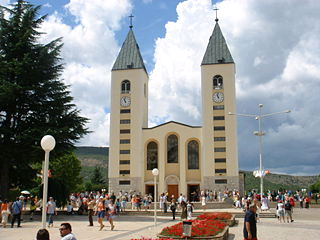 Termín púte:   28. 9. – 3. 10. 20141. deň:  odchod zo Slovenska. 2. deň: príchod  do Medžugoria, ubytovanie, večera, sv. omša3. -  5. deň: program v Medžugorií: výstup na Podbrdo a Križevac, návšteva komunity narkomanov Cenacolo,  hrob Slavka Barbariča,  medžugorský večerný program so sv. omšou a adoráciou, prednáška Terezky Gažiovej,  2.  10.  po zjavení Mirjane odchod domov. 6. deň:  návrat na SlovenskoPočas púte možné stretnutie s  prítomnými vizionármi, návšteva Patrika a Nancy ako aj fakultatívny  výlet na Kravické vodopády (doplatok 5 €) a do Mostaru (doplatok 8 €).Cena:   150,- € zahŕňa dopravu klimatizovaným autobusom, 3 x ubytovanie   v blízkosti kostola sv. Jakuba, 3 x polpenziu ( bohaté raňajky a bohaté  večere s polievkou, múčnikom a nápojom) a sprievodcu.Kontakt: 0918 687 416, 0905 470 210 po 18,00 hod.   www.viver.sk, vivertour@gmail.com, vivertour@centrum.sk